AVVISO PUBBLICO PER L’ACCESSO AL BENEFICIO DELLA BORSA DI STUDIO “IO STUDIO” PER GLI ALUNNI E LE ALUNNE FREQUENTANTI GLI ISTITUTI STATALI E/O PARITARI DELLA SCUOLA SECONDARIA DI II GRADO. ANNO SCOLASTICO 2023/2024.IL DIRIGENTERichiamati:- l’art. 9 del D. Lgs. N. 63/2017, il quale ha istituito il “Fondo unico per il welfare dello studente e per il diritto allo studio” per l’erogazione di borse di studio a favore delle studentesse e degli studenti iscritti alle istituzioni scolastiche secondarie di secondo grado, per l’acquisto di libri di testo, per la mobilità e il trasporto, nonché per l’accesso a beni e servizi di natura culturale;- il D.M. del Ministero dell’istruzione e del merito n. 254/2023, che indica criteri e modalità per l’assegnazione delle borse di studio finanziate con i contributi previsti per l’anno di esercizio finanziario 2023, destinando l’importo di Euro 949.239,46 per l’erogazione delle borse di studio a sostegno dell’anno scolastico 2023/2024 in favore delle studentesse e degli studenti residenti nella Regione Abruzzo e iscritti alle scuole secondarie di secondo grado appartenenti al sistema nazionale di istruzione (SIDI);- la Delibera di Giunta Regionale n. 155 del 28/02/2024 con oggetto “Decreto del Ministero dell’istruzione e del merito n. 254/2023 “Disciplina delle modalità di erogazione delle borse di studio per l’anno 2023, di cui all’articolo 9 comma 4 del Decreto Legislativo 13 aprile 2017, n. 63”. Criteri e modalità di erogazione delle borse di studio a favore degli studenti iscritti agli Istituti della scuola secondaria di secondo grado per l’anno scolastico 2023/2024”;- Determinazione dirigenziale n. 52/DPG021 del 05/03/2024 con oggetto “DGR n. 155 del 28 febbraio 2024 – Approvazione indirizzi operativi per la formazione degli elenchi dei potenziali aventi diritto ad accedere alle borse di studio del Ministero dell’Istruzione e del Merito per l’a.s. 2023/2024 (D.M. n. 254/2023)”;- la Deliberazione di Giunta comunale n. 42 del 20/03/2024 di approvazione dell’Avviso pubblico e dello schema di domanda relativi alla procedura di cui in oggetto;RENDE NOTOIl presente Avviso che stabilisce i criteri e le modalità di per accedere alle borse di studio del Ministero dell’Istruzione e del Merito per l’anno scolastico 2023/2024.REQUISITI DI AMMISSIONEPossono presentare domanda per accedere alle borse di studio in oggetto le studentesse e gli studenti:residenti nel Comune di Mosciano Sant’Angelo;iscritti nell’anno scolastico 2023/2024 e frequentanti alla data di presentazione della domanda un istituto della scuola secondaria di secondo grado del sistema nazionale di istruzione (SIDI); appartenenti ad un nucleo familiare il cui Indicatore della Situazione Economica Equivalente (I.S.E.E.) in corso di validità non superi il limite massimo di € 10.000,00, calcolato in base alle disposizioni del D.P.C.M. 05.12.2013, n. 159 e s.m.i.;Il reddito ISEE di valore superiore ad € 10.000,00 è causa di esclusione dal beneficio.La scheda ISEE dovrà essere in corso di validità secondo la normativa vigente, con scadenza il 31/12/2024.Non verranno ammesse al beneficio le domande presentate da istanti non residenti presso il Comune di Mosciano Sant’Angelo.PRESENTAZIONE DELLE DOMANDELe domande per accedere alle borse di studio in oggetto per l’a.s. 2023/2024 vanno compilate su appositi moduli, ritirabili presso il Comune di Mosciano Sant’Angelo – Ufficio Servizi Scolastici ovvero scaricati direttamente dal Sito istituzionale dell’Ente (http://www.comune.mosciano.te.it). Al modulo di domanda debitamente compilato e sottoscritto in ogni sua parte, a pena di esclusione dal beneficio, deve essere allegata la seguente documentazione:La Dichiarazione Sostitutiva Unica, ossia l’Indicatore della Situazione Economica Equivalente (I.S.E.E.) della situazione economica complessiva del nucleo familiare, in corso di validità, e che non superi il limite massimo di € 10.000,00;Copia fotostatica del documento di identità in corso di validità del richiedente;Le domande, debitamente compilate e sottoscritte e complete di tutti gli allegati, dovranno essere acquisite al Protocollo dell’Ente entro e non oltre il giorno 08 aprile 2024 secondo le seguenti modalità:a mezzo PEC all’indirizzo comune.mosciano.te@legalmail.it;inviate a mezzo raccomandata con ricevuta di ritorno all’indirizzo “Comune di Mosciano Sant’Angelo, Piazza IV Novembre – 64023”; consegnate a mano all’Ufficio Protocollo del Comune di Mosciano Sant’Angelo sito al piano terra del Palazzo Civico.Si precisa che ai fini dell’accoglimento dell’istanza farà fede il timbro di acquisizione apposto dall’Ufficio Protocollo dell’Ente, pertanto non potranno essere ammesse al beneficio le domande presentate successivamente a detto termine o quelle incomplete o irregolari, anche se acquisite entro il termine sopra indicato.IMPORTI E MODALITÀ DI EROGAZIONE DELLE BORSE DI STUDIOL’importo unitario delle borse di studio nella Regione Abruzzo viene determinato in Euro 150,00. La regione Abruzzo si riserva la possibilità di aumentare tale importo tenendo conto delle risorse complessivamente stanziate a proprio favore dal Ministero dell’Istruzione e del Merito, in relazione al numero effettivo di aventi diritto al beneficio.Nel caso in cui, invece, l’importo delle borse di studio destinato agli studenti della Regione Abruzzo non fosse sufficiente a coprire tutte le richieste pervenute, si provvederà a formulare un’apposita graduatoria delle stesse in ordine crescente rispetto ai valori ISEE certificati (dai valori più bassi fino ai valori più alti), favorendo chi è anagraficamente più giovane in caso di esatta corrispondenza del valore ISEE certificato, e ciò fino ad esaurimento delle risorse a disposizione (Euro 949.239,46).Le borse di studio saranno erogate direttamente dal Ministero dell’Istruzione e del Merito secondo le modalità previste dall’art. 10, comma 5, del D. Lgs. 13 aprile 2017, n. 63.Lo studente avente diritto o, qualora minore, chi ne esercita la potestà genitoriale, potrà esigere gratuitamente il beneficio, disponibile in circolarità, presso qualsiasi ufficio postale.I Comuni provvederanno ad informare i beneficiari in merito alla modalità ed ai tempi di riscossione del beneficio, che saranno indicati dal Ministero dell’Istruzione e del Merito.PRECISAZIONIIl beneficio può essere richiesto dallo studente maggiorenne, dal genitore, da un esercente la potestà genitoriale ovvero da chi ha il minore in affido familiare;Per gli alunni appartenenti allo stesso nucleo familiare occorre presentare domande distinte;CONTATTIPer informazioni e/o chiarimenti sarà possibile contattare l’Ufficio Servizi Scolastici ai seguenti recapiti:Email:	serviziscolastici@comune.mosciano.te.it  	c.mazzaufo@comune.mosciano.te.itTelefono:	085 80631251 – 08580631252Il Responsabile dell’Area 1 Servizi amministrativi e di comunità Dott.  Daniele Gaudini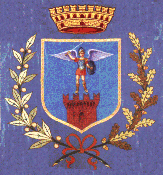 COMUNE DI MOSCIANO  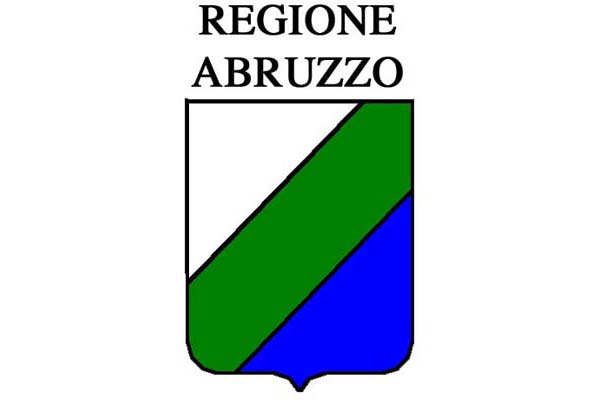         SANT’ ANGELO        Provincia di Teramo